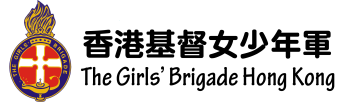 基礎小領袖訓練課程〈實習評估報告表〉隊員必須於基礎小領袖訓練課程後 6個月內，在分隊中實踐下列項目。完成後，經由分隊導師評核隊員的表現，將本評核表交回訓練及獎章委員會審核。隊員姓名： _____             ______                                          分　　隊：_____            ______實習時期： ___                         __實習要求﹕	分隊實習* 請於適當位置加上〝〞號。
II. 總部活動整體評語：__________________________________________________________________________________________________________________________________________________________________________本人#推薦／不推薦該隊員晉升為基礎小領袖及獲頒『基礎小領袖鐵章』。本人申請延長該隊員之實習期至 ________年________月。# 請將不適用者刪去導師簽署：____________________導師姓名：____________________                                                  職    銜：____________________日    期：____________________No.項目合格*表現*表現*表現*不合格*其他評語No.項目合格*優異良好一般不合格*其他評語6個月實習期內出席率達80%或以上示範步操管理秩序學習承擔責任紀律執行投入及參與性主動性制服整齊程度人際關係No.活動名稱出席日期1.2.